КОМИТЕТ ОБРАЗОВАНИЯ И НАУКИ ВОЛГОГРАДСКОЙ ОБЛАСТИГОСУДАРСТВЕННОЕ КАЗЕННОЕ ОБЩЕОБРАЗОВАТЕЛЬНОЕ УЧРЕЖДЕНИЕ «ВОЛГОГРАДСКАЯ ШКОЛА-ИНТЕРНАТ № 5»ПРОГРАММА РАЗВИТИЯГКОУ «Волгоградская школа-интернат № 5»на 2016 – 2021 г.г.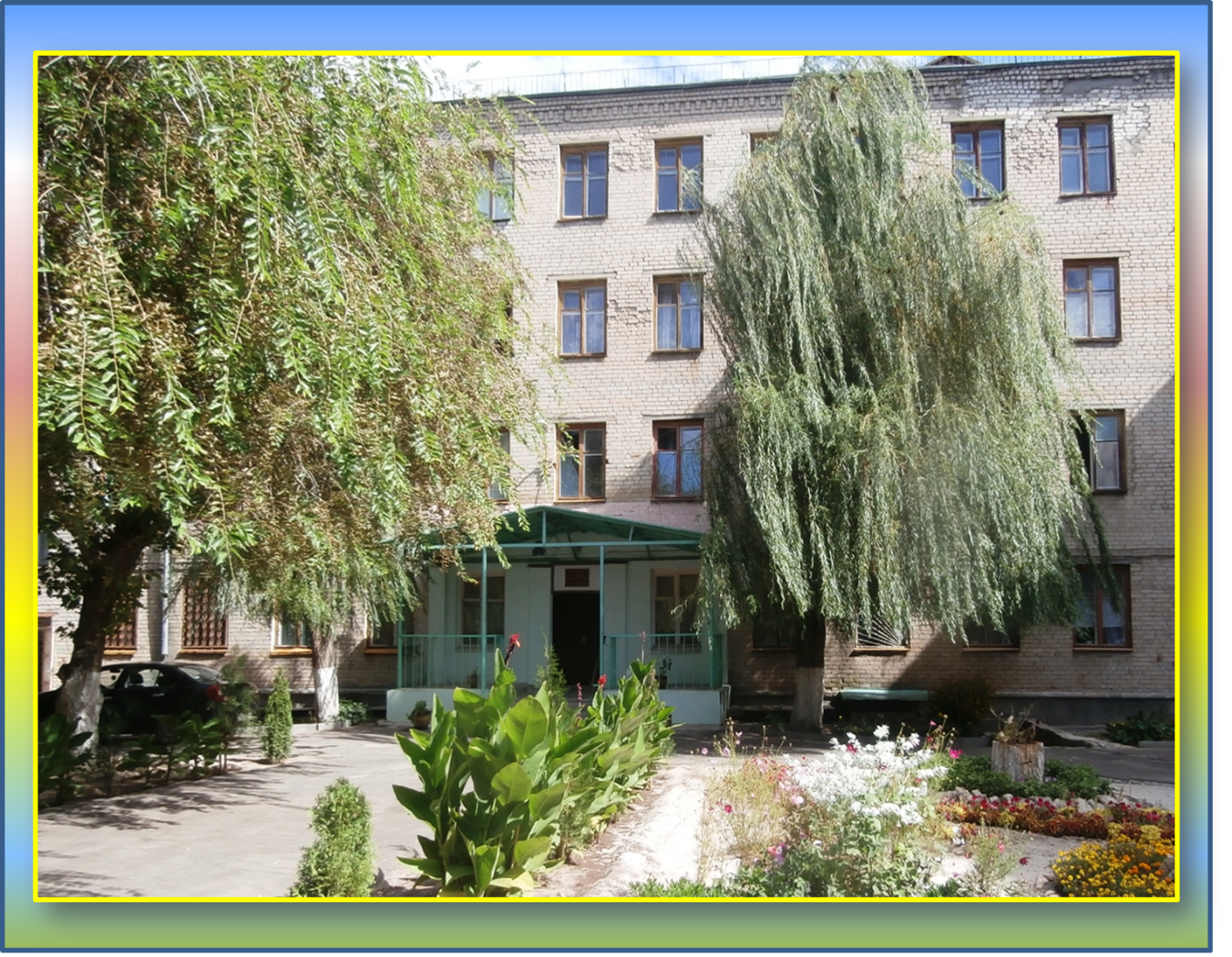 2016СОДЕРЖАНИЕI.Пояснительная записка1.1. Аналитическая справкаГосударственное казенное специальное (коррекционное) образовательное учреждение для обучающихся, воспитанников с ограниченными возможностями здоровья “Волгоградская специальная (коррекционная) общеобразовательная школа-интернат VIII вида №5” создано в соответствии с постановлением Администрации Волгоградской области от № 719-п от 21.11.2011.Учреждение является правопреемником государственного образовательного учреждения “Волгоградская специальная (коррекционная) общеобразовательная школа-интернат VIII вида №5”.Учреждение является социально ориентированной некоммерческой организацией, не имеющей извлечение прибыли в качестве основной цели своей деятельности и не распределяющей полученную прибыль между участниками. Учреждение в своей деятельности руководствуется Конституцией Российской Федерации, Гражданским кодексом Российской Федерации, Федеральным законом от 29.12.2012 N 273-ФЗ    
"Об образовании в Российской Федерации",   Федеральным законом от 12.01.1996 № 7-ФЗ “О некоммерческих организациях”, Типовым положением о специальном (коррекционном) образовательном  учреждении для обучающихся, воспитанников с отклонениями в развитии, утвержденным постановлением Правительства Российской Федерации от 12.03.1997 № 288, иными нормативными правовыми актами Российской Федерации, Уставом (Основным законом) Волгоградской области, законами Волгоградской области от 04.10.2013 № 118-ОД  “Об образовании в Волгоградской области”, от 06.12.1999 № 335-ОД “О порядке управления и распоряжения государственной собственностью Волгоградской области”, иными законами Волгоградской области, постановлениями Правительства Волгоградской области, постановлениями и распоряжениями Губернатора Волгоградской области, приказами министерства образования и науки Волгоградской области, Уставом образовательного учреждения.Предметом деятельности школы-интерната является реализация программ начального общего, основного общего образования коррекционных образовательных учреждений VIII вида, а также программ дополнительного образования различной направленности. Основной целью деятельности образовательного учреждения является  обеспечение обучающимся, воспитанникам условий для проживания, обучения, воспитания, лечения, социальной адаптации и интеграции в общество; создание благоприятных бытовых условий, максимально приближенных к домашней обстановке.Основными задачами деятельности учреждения  являются: коррекция отклонений в развитии обучающихся, воспитанников школы-интерната средствами образования и трудовой подготовки, а также их социально - психологическая реабилитация для последующей интеграции в общество;реализация  образовательных программ, разрабатываемых исходя из особенностей психофизического развития и индивидуальных возможностей обучающихся, воспитанников, принимаемых  и реализуемых учреждением самостоятельно; создание основы для последующего освоения профессиональных программ в соответствии с перечнем специальностей, доступных обучающимся, воспитанникам с ограниченными возможностями здоровья;   создание благоприятных условий, способствующих умственному, эмоциональному и физическому развитию личности;воспитание гражданственности, трудолюбия, уважения к правам и свободам человека, любви к окружающей природе, Родине, семье;организация и обеспечение профилактических, оздоровительных и лечебных мероприятий для обучающихся, воспитанников с ограниченными возможностями здоровья;обеспечение охраны жизни и здоровья обучающихся, воспитанников, формирование потребности в здоровом образе жизни;охрана прав и интересов обучающихся, воспитанников.Образовательная деятельность в классах, группах  для обучающихся, воспитанников, имеющих сложный дефект, направлена на решение следующих задач: формирование представлений о себе;формирование навыков самообслуживания и жизнеобеспечения;укрепление здоровья и развитие обучающихся, воспитанников;формирование представлений об окружающем мире и ориентации  в среде; формирование коммуникативных умений; обучение предметно-практической деятельности с учетом психофизических возможностей обучающихся, воспитанников; обучение доступным знаниям по общеобразовательным предметам, имеющим практическую направленность и соответствующим психофизическим возможностям обучающихся, воспитанников; овладение доступными образовательными уровнями. Образовательная деятельность в классах для детей с глубокой умственной отсталостью направлена на достижение цели максимально возможной социализации этой категории детей, их подготовки для последующего до профессионального обучения и трудоустройства в учреждениях органов социальной защиты или для индивидуальной трудовой деятельности. Учреждение реализует образовательные программы для детей с ограниченными возможностями здоровья, обеспечивающие адекватный возможностям обучающихся, воспитанников уровень основного общего образования и трудовой подготовки.1.2. Актуальность разработки программыВ соответствии с концепцией модернизации российского образования на период до 2020 года, миссия общего среднего образования – способствовать становлению социально ответственной, критически мыслящей личности, члена гражданского общества, человека, способного к адекватному целеполаганию и выбору в условиях стремительно изменяющегося социально-культурного бытия, сознающего образование как универсальную ценность и готового к его продолжению в течение всей жизни. Ключевым документом, определяющим для каждого конкретного образовательного учреждения организационно - управленческие и  содержательно-деятельностные предпосылки его деятельности, является программа его  развитияПрограмма развития, создаваемая педагогическим коллективом школы, показывает как собственная нетрадиционная модель организации обучения, воспитания и развития школьников реализуется в конкретных условиях, как изучаются и учитываются в работе с учащимися их индивидуальные  особенности, интересы, возможности, как повышается мотивация их учебной деятельности.Она позволяет подчинить все виды деятельности школы достижению результатов, направленных на  раскрытие  и развитие потенциала каждого ученика и формирование именно тех ключевых и иных компетентностей, которые представляются наиболее актуальными в социально-культурной и социально-экономической перспективе.Мониторинг выполнения   программы развития и анализ ее результативности дают концептуальную и фактологическую  основу для оценки вклада  каждого педагога в образовательные  достижения детей  и одновременно для публичного  отчета директора перед социумом-заказчиком.1.3. Цель и задачи, приоритетные направления  программы школы-интернатаСпециальная (коррекционная) общеобразовательная школа  несет ответственность перед обществом и государством за реализацию прав  умственно отсталого ребенка на образование и профессионально трудовую подготовку, за создание максимально благоприятных условий для решения таких задач, как организация образовательного (учебно-воспитательного) процесса, определение содержания, методов обучения и воспитания в соответствии с познавательными возможностями, психофизическими и возрастными особенностями умственно отсталого школьника, своеобразием его развития, обеспечения профессионально трудовой подготовки школьников и коррекции недостатков их развития в целях социальной адаптации и реабилитации.Приоритетными направлениями деятельности педагогического коллектива являются:Поиск оптимальной образовательной модели по системообразующему фактору и переход к личностно-ориентированному коррекционно-развивающему обучению.Совершенствование принципов административного руководства школой, работающей в режиме развития.Привлечение  к работе высококвалифицированных специалистов, имеющих возможность оказать помощь во внедрении в педагогический процесс новых педагогических технологий образования, способствующих развитию школы.Формирование социально адаптированного ученика, способного включаться в различные виды деятельности (учебную, трудовую, коммуникативную).Создание коррекционно-развивающего пространства, как оптимального условия для формирования и развития личности каждого обучающегося, превращение школы в среду жизнедеятельности и развития детей разных стартовых начал. Создание оптимальных условий для сохранения и укрепления здоровья школьников, мотивации к дальнейшему обучению.Для успешного решения этой проблемы необходимы следующие подходы: педагогические, медико-психологические, дефектологические, логопедические.Педагогический коллектив школы видит следующие пути реализации этих задач:Всестороннее развитие личности ребенка развитие его творческого потенциала.Внедрение новых форм и методов  преподавания и воспитания, передовых педагогических технологий, распространение передового педагогического опыта.Создание условий для профессионального роста учителей.Организация двусторонних контактов с научными и методическими организациями. Разработка правильного соотношения базового и вариативного компонентов в школьном учебном плане.Оказание социально-реабилитационной помощи учащимся, родителям.Совершенствование МТБ школы.II. Условия реализации цели и задач программыОбразовательная средаУчебный год в школе-интернате  начинается 1 сентября, если этот день приходится на выходной день, то в этом случае учебный год начинается в первый, следующий за ним рабочий день. Продолжительность учебного года во 2 – 9 классах не менее 34 недель, в первом классе и в специальных классах для детей со сложной структурой дефекта – 33 недели. Продолжительность каникул в течение учебного года -  не менее 30 календарных дней, летом – не менее 8 недель. В специальных классах для обучающихся, воспитанников со сложной структурой дефекта, в первом дополнительном и первом класса устанавливаются дополнительные недельные каникулы.Наполняемость классов, групп, групп продленного дня - до 12 человек.Наполняемость специальных классов, групп, групп продленного дня для обучающихся, воспитанников со сложной структурой дефекта - до 5 человек.Нормативная продолжительность обучения в школе-интернате составляет 9 - 12 лет.Для обучающихся – участников образовательного процесса, отношения с которыми заключены до 01.09.2016, учреждение  осуществляет образовательный процесс в соответствии с уровнями общеобразовательных программ двух ступеней образования: I ступень - начальное общее образование (нормативный срок освоения – 4 года).На этой ступени осуществляется всестороннее психолого-медико-педагогическое изучение личности обучающегося, воспитанника, выявление его возможностей и индивидуальных особенностей с целью выработки форм и методов организации образовательного процесса. Обучающимся, воспитанникам прививается интерес к получению знаний, формируются навыки учебной деятельности, самостоятельности. Проводится работа по общему и речевому развитию обучающихся, воспитанников, коррекции нарушений моторики, отклонений в интеллектуальной и эмоционально-волевой сферах, поведении.II ступень – основное общее образование (нормативный срок освоения – 5 лет).На этой ступени обучающиеся, воспитанники получают знания по общеобразовательным предметам, имеющие практическую направленность и соответствующие их психофизическим возможностям трудовые навыки. Обучающимся, воспитанникам прививаются навыки самостоятельной работы, с этой целью они включаются в трудовую деятельность в учебных мастерских.Для обучающихся – участников образовательного процесса, отношения с которыми заключены начиная с 01.09.2016 в реализации АООП (вариант 1) выделено два этапа:I этап ― 1-4 классы;II этап ― 5-9 классы.Цель I-го этапа состоит в формировании основ предметных знаний и умений, коррекции недостатков психофизического развития обучающихся. Организация первого этапа направлена на решение диагностико-пропедевтических задач:1. выявить индивидуальные возможности каждого ребенка, особенности его психофизического развития, оказывающие влияние на овладение учебными умениями и навыками;2. сформировать у обучающихся физическую, социально-личностную, коммуникативную и интеллектуальную готовность к освоению АООП; 3. сформировать готовность к участию в систематических учебных занятиях, в разных формах группового и индивидуального взаимодействия с учителем и одноклассниками в урочное и внеурочное время;4. обогатить знания обучающихся о социальном и природном мире, опыт в доступных видах детской деятельности (рисование, лепка, аппликация, ручной труд, игра и др.).II этап направлен на расширение, углубление и систематизацию знаний и умений обучающихся в обязательных предметных областях, овладение некоторыми навыками адаптации в динамично изменяющемся и развивающемся мире, решаются задачи, связанные с социализацией обучающихся с умственной отсталостью (интеллектуальными нарушениями), которые необходимы для их самостоятельной жизнедеятельности в социальной среде.Образовательный процесс в учреждении ведётся по графику  пятидневной рабочей недели. Продолжительность урока в 2-9 классах составляет 40 минут.Первые классы, а также специальные классы (группы) для обучающихся, воспитанников со сложной структурой дефекта обучаются в режиме пятидневной рабочей недели, продолжительность урока в них составляет 35 минут.Для обучающихся, воспитанников в школе-интернате могут создаваться группы продленного дня с предельной наполняемостью 12 человек.Наполняемость групп при проведении кружковой работы, спортивных секций – 8 человек.Для обучающихся, воспитанников, имеющих  специфические речевые нарушения, организуются групповые (2 - 4 человека) и индивидуальные логопедические занятия.Для обучающихся, воспитанников, имеющих  нарушения в физическом развитии, моторике, соматические заболевания, организуются групповые и индивидуальные занятия по лечебной физкультуре (в соответствии с назначением врачей). Важным направлением в работе школы-интерната является социально-психолого-педагогическое сопровождение обучающихся с ограниченными возможностями здоровья. Основное направление социально-психологической службы – выявление, устранение и предотвращение дисбаланса между процессами обучения и развития детей с особыми образовательными потребностями и их индивидуальными возможностями, создание условий для социально-психологической адаптации учащихся. Основные виды деятельности социально-психологической службы:- психологическая диагностика;- психологическая, социально-педагогическая коррекция;- психосоциальная профилактика;- психолого-педагогическое просвещение;- психолого-педагогическое консультирование;-организационно-методическая работа.С обучающимися, воспитанниками, имеющими психофизические недостатки, педагогом – психологом проводятся групповые и индивидуальные коррекционные занятия.Одним из основных подразделений работы школы-интерната является школьный медико-психолого-педагогический консилиум. Целью работы консилиума является создание целостной системы, обеспечивающей оптимальные условия для обучающихся, воспитанников школы-интерната в соответствии с их возрастными и индивидуальными особенностями, уровнем интеллектуального развития, состоянием соматического и нервно-психического здоровья.В зависимости от психофизического состояния обучающихся, воспитанников обучение может осуществляться по индивидуальным программам, рекомендуемым школьным психолого-медико-педагогическим консилиумом и утвержденным Педагогическим Советом, а также в форме индивидуального обучения на дому при наличии медицинского заключения.Обучение в школе-интернате завершается обязательной (кроме специальных классов для обучающихся, воспитанников со сложной структурой дефекта и глубокой умственной отсталостью, а также обучавшихся индивидуально на дому) государственной (итоговой) аттестацией выпускников по трудовому обучению.По результатам итоговой аттестации выпускникам школы-интерната выдается документ государственного образца об уровне образования, заверяемый печатью учреждения.2.2. Социокультурная средаГКОУ «Волгоградская школа-интернат № 5» взаимодействует с общественными и традиционными религиозными организациями для создания достаточных условий духовно-нравственного развития детей с ограниченными возможностями здоровья, воспитания и полноценной социализации в контексте формирования идентичности гражданина России, более полной реализации собственной программы воспитания и социализации обучающихся. Учащиеся школы-интерната посещают занятия творческой направленности, организуемые в Воскресной школе православного прихода святой Екатерины; заключены договора о сотрудничестве с учреждениями дополнительного образования МОУ Станция юного натуралиста, МОУ Станция юных техников,  с благотворительной общественной организацией милосердия (ВГБООМ) «Ю  Ж  Н  Ы  Й     К Р Е С Т»2.3. Характеристика социальной среды2.3.1.Социальный паспорт ГКОУ «Волгоградская школа-интернат № 5» (Приложение 1) Кадровое обеспечение образовательного процессаПедагогический коллектив школы-интерната  укомплектован педагогическими кадрами для обеспечения учебно-воспитательного процесса в условиях введения ФГОС образования обучающихся с умственной отсталостью (интеллектуальными нарушениями) и ФГОС НООО обучающихся с ОВЗ.Из 54 педагогических работников школы-интерната имеют высшее педагогическое образование – 42 педагога (78% от общего числа педагогических работников) высшую квалификационную категорию -  13 человек (24%), первую – 24 человека (45%). 26 педагогических работников имеют дефектологическое образование (14 – базовое; 12 – профессиональная переподготовка).  Награждены: Почетной грамотой Министерства образования РФ – 2человека, знаком «Отличник народного просвещения» - 1 педагогический работник, знаком «Отличник физической культуры и спорта» - 1 педагогический работник.Администрация ГКОУ «Волгоградская школа-интернат № 5» обеспечивает работникам возможность повышения профессиональной квалификации через профессиональную подготовку или курсы повышения квалификации; ведения методической работы; применения, обобщения и распространения опыта использования современных образовательных технологий обучающихся с умственной отсталостью (интеллектуальными нарушениями). 18 педагогов (33% от общего числа педагогических работников) и  администрация (4 чел. – 80% административно-управленческого аппарата) прошли курсы повышения квалификации по ФГОС. В школе-интернате действует служба психолого-педагогического сопровождения в составе 1-го социального педагога, 1-го педагога-психолога,  что позволяет оказывать психолого-педагогическую помощь и поддержку учащимся, логопедическое сопровождение обеспечивают 3 учителя-логопеда. Медицинское сопровождение осуществляют : 1 врач и 2 медсестры.При необходимости школа-интернат использует сетевые формы реализации образовательных программ, которые позволяют привлечь специалистов (педагогов, медицинских работников) других организаций к работе с обучающимися ГКОУ «Волгоградская школа-интернат № 5» для удовлетворения их особых образовательных потребностей. Педагогический коллектив школы-интерната  по состоянию на 1 сентября  2016 года  укомплектован педагогическими кадрами для обеспечения учебно-воспитательного процесса.Перечень основных общеобразовательных программПрограммы специальных (коррекционных) образовательных учреждений VIII вида I-IV  классы под ред Воронковой В.В., рекомендованы Министерством образования Российской Федерации. Цель программ: формирование основ элементарного усвоения образовательных областей в соответствии с психофизическими возможностями обучающихся; коррекция интеллекта воспитанников и специфических нарушений обучающихся с выраженными речевыми, двигательными или другими нарушениями. Программы специальных (коррекционных) образовательных школы VIII вида V-IX классы под ред. Воронковой В.В., допущены Министерством образования Российской Федерации. Цель программ: разностороннее развитие личности обучающихся с ограниченными возможностями; обеспечение гражданского, нравственного, трудового, эстетического и физического воспитания;   коррекция интеллекта и специфических нарушений.Программы для учащихся со сложной структурой дефекта ГОУ «Волгоградская специальная (коррекционная) общеобразовательная школа-интернат VIII вида № 5», составленные с использованием Программ обучения глубоко умственно отсталых детей. (НИИ Дефектологии АПН СССР).- М.,1983 г.,   Программ  подготовительного и I-IV классов коррекционных образовательных учреждений VIII вида /под.ред.В.В.Воронковой.-М. «Просвещение», ., Программы для 5-9 классов специальных /коррекционных/ учреждений VIII вида: Сб.1.- М.: Гуманит.изд.центр ВЛАДОС, 2000 .- 224 с., Программ специальных (коррекционных) образовательных учреждений VIII вида, 1 – 4 классы, под редакцией И.М. Бгажноковой. Москва «Просвещение», 2010 г., Программ специальных (коррекционных) образовательных учреждений VIII вида, 5 – 9 классы, под редакцией И.М. Бгажноковой. Москва «Просвещение», 2010 г. и принятые Педагогическим Советом школы-интерната (протокол № 10 от 31.08. .).  Цель программ:  формирование и развитие коммуникативной и когнитивной функции речи, продуктивных видов деятельности, социального поведения, коммуникативных умений; подготовка детей со сложной структурой дефекта к самостоятельной жизни в современных рыночных условиях через социальную и трудовую адаптацию; коррекция интеллекта воспитанников и специфических нарушений обучающихся.Адаптированная основная общеобразовательная программа образования обучающихся с умственной отсталостью (интеллектуальными нарушениями) - это общеобразовательная программа, адаптированная для этой категории обучающихся с учетом особенностей их психофизического развития, индивидуальных возможностей, и обеспечивающая коррекцию нарушений развития и социальную адаптацию. Адаптированная основная общеобразовательная программа начального общего образования обучающихся с РАС (вариант 8.3) ― это образовательная программа, адаптированная для обучения этой категории обучающихся с учетом особенностей их психофизического развития, индивидуальных возможностей, обеспечивающая коррекцию нарушений развития и социальную адаптацию.  Дополнительное образованиеДополнительное образование учащихся с ограниченными возможностями здоровья является  важнейшей  составляющей образовательного пространства. Этот вид образования социально востребован и требует особого внимания школы. Основной задачей дополнительного образования является предоставление ребенку возможности развития, профессиональной ориентации и социализации. Внеурочная деятельность способствует развитию интереса к различным областям знаний, к культуре и искусству. Главным аспектом системы дополнительного образования является преемственность и взаимосвязь с урочной деятельностью.Основным направлением дополнительного образования в ГКС(к)ОУ «Волгоградская СКОШИ № 5»  является коррекция личностных качеств умственно отсталого ребенка. Специфика дополнительного образования в школе определяется материальным и кадровым потенциалом, особенностями воспитательной системы и традициями школы.  Перечень дополнительных общеобразовательных программДополнительное образование в школе-интернате ведется бесплатно для всех желающих, по следующим программам:Программа формирования культуры здорового и безопасного образа жизни,представляющая собой комплексно-целевую программу формирования знаний, установок, личностных ориентиров, обеспечивающих сохранение и укрепление физического, психологического и социального здоровья обучающихся с ограниченными возможностями здоровья. Стратегическая педагогическая цель программы : формирование установки на безопасный и здоровый образ жизни как необходимое условие достижения личного благополучия и общественного процветания; развитие самостоятельности и личной ответственности за свои поступки, наносящие вред личному здоровью, умения его поддерживать с учетом особенностей жизнедеятельности и индивидуальных психофизиологических. Комплексная образовательная программа дополнительного образования детей художественно-эстетического направления для обучающихся, воспитанников с ограниченными возможностями здоровья. Цель программы: духовно-нравственное развитие учащихся с ограниченными возможностями здоровья средствами художественно - эстетического творчества.   Программа социально-психологической службыЦель программы социально - психологической службы: содействие сохранению социально - психологическому здоровью, образовательным интересам  учащихся с ограниченными возможностями здоровья,  раскрытию и позитивному развитию  индивидуальности личности ребенка; адаптация учащихся с ограниченными возможностями здоровья  к окружающему миру. 	Введется дополнительная кружковая работа по индивидуальным программам педагогов следующих направлений:Художественно-эстетическое направлениеФизкультурно-оздоровительное направлениеДекоративно-прикладное направление.Социально-педагогическоеЭколого-биологическое направлениеДополнительное образование в школе-интернате ведется бесплатно для всех желающих. Дополнительным образованием  в той или иной степени охвачен каждый ребёнок.Учебные планы2.7.1.Пояснительная записка к учебному плану ГКОУ «Волгоградская школа-интернат № 5»Учебный план обучающихся 2а – 9а классов на 2016-2017 учебный год ГКОУ «Волгоградская школа-интернат № 5» разработан  в соответствии с рекомендациями Минобрнауки России об организации образования обучающихся с умственной отсталостью (интеллектуальными нарушениями) (письмо Минобрнауки России от 11 августа 2016 г. № ВК-1788/07), приказом комитета образования и науки Волгоградской области от 31.08.2016 № 856 «Об утверждении примерного учебного плана общего образования обучающихся с умственной отсталостью (интеллектуальными нарушениями) в государственных образовательных организациях, подведомственных комитету образования и науки Волгоградской области», санитарно-эпидемиологическими правилами и нормативами (Сан ПиН 2.4.2.3286-15)Учебный план состоит из двух частей: обязательной и части, формируемой участниками образовательных отношений.  В обязательной части реализуется федеральный компонент содержания образования, гарантирующий овладение учащимися обязательным  минимумом образования, обеспечивающим возможность освоения образовательных программ разных уровней и адаптацию в общество. Учебный план включает общеобразовательные предметы, содержание которых приспособлено к возможностям умственно отсталых обучающихся, специфические коррекционные предметы, а также индивидуальные и групповые коррекционные занятия. В 2-4 классах осуществляется начальный этап обучения, на котором общеобразовательная подготовка сочетается с коррекционной и пропедевтической работой.  В 2-4 классах из традиционных обязательных  предметов изучаются: русский язык (чтение, письмо), математика, музыка и пение, изобразительное искусство, физическая культура, трудовое обучение.Обучение грамоте, письму, чтению направлено на решение чисто практической задачи. Дети должны научиться правильно и осмысленно читать доступный их пониманию текст, выработать элементарные  навыки грамотного письма, повысить уровень общего и речевого развития, научиться последовательно и правильно излагать свои мысли в устной и письменной форме.  Обучение математике также  носит практическую направленность, тесно связано с другими учебными предметами, жизнью, готовит учащихся к овладению профессионально-трудовыми знаниями и навыками, учит использовать математические знания в нестандартных ситуациях.В 2-4 классах пятый час учебных предметов «письмо и развитие речи», «математика» используется за счет часов из части, формируемой участниками образовательных отношений.В 3 и 4 классах по одному часу из коррекционно-развивающей области отведены на факультативные занятия по математике. В 4-ом классе, с целью подготовки  учащихся к изучению предмета «Природоведение» в 5-ом классе, увеличено количество часов на предмет «Развитие устной речи на основе изучения предметов и явлений окружающей действительности» на 1 час за счет часа предмета «Чтение и развитие речи».  Большое значение для обучения и воспитания учащихся с умственной отсталостью, развития их эмоционально-волевой сферы, имеют такие учебные предметы как ИЗО, музыка и пение. На уроках ИЗО, кроме этого, развиваются  общая, мелкая моторики. Дети учатся различать основные цвета, их оттенки, видеть красивое, эмоционально воспринимать его. Благотворно на них воздействует музыка (грустная, веселая), хоровое пение, игра на простейших музыкальных инструментах.  Физкультура как учебный предмет, прежде всего, способствует укреплению здоровья детей. В процессе физических упражнений учащиеся обучаются основным двигательным действиям, ориентации в пространстве. Третий час физкультуры проводится факультативно. Исходя из психофизических особенностей обучающихся с умственной отсталостью содержание коррекционно-развивающей области учебного плана представлено следующими коррекционными занятиями: ритмикой, предметно-практической деятельностью (трудовое обучение, 1ч) логопедическими занятиями и занятиями ЛФК.В 5-9 классах  продолжается обучение общеобразовательным предметам. С  5 класса начинается изучение предметов образовательного  курса «Естествознание» (5 класс -   природоведение, с 6 класса — биология и география); с 7 класса начинается изучение предметов образовательной области «Человек и общество»: 7-9 классы – история Отечества,  в 8- 9 классах изучается обществознание.В 5-9 классах один час в неделю из математики отводится на изучение геометрии. Трудовая подготовка — важная составляющая часть всего учебно-воспитательного процесса в школе-интернате. В процессе трудового обучения осуществляется исправление недостатков познавательной деятельности: наблюдательности, воображения, речи, пространственной ориентировки, а также недостатков физического развития, особенно мелкой моторики рук. Учебный материал распределён по годам обучения с учётом возрастных и психофизических особенностей умственно отсталых школьников. С  5 класса вводится трудовое обучение, имеющее профессиональную направленность: штукатурно-малярное, швейное и столярное дело. Возможность овладения профессией учащимися с нарушением развития во многом зависит от проводимой коррекционной работы, основными направлениями которой для учителя служат повышение уровня познавательной активности учащихся и развитие их способности к осознанной регуляции трудовой деятельности. Последнее предполагает формирование у учащихся необходимого объема профессиональных знаний и общетрудовых умений. Развитие умений происходит путем планомерного сокращения помощи учащимся в умственных и перцептивных (воспринимающих) действиях. Целенаправленное обучение общетрудовым умениям позволяет учителю в старших классах перейти от развернутой помощи к краткому инструктажу. Дополнительные объяснения проводятся индивидуально с каждым отстающим в обучении учащимся. Обучение штукатурно-малярному, швейному, столярному делу развивает у обучающихся мышление, способность к пространственному анализу, формирует у них эстетические представления, благотворно сказывается на становлении их личностей, способствует их социальной адаптации и обеспечивает им в определенной степени самостоятельность в быту. В 5, 6 и 9 классах часы, отведенные на профессионально-трудовое обучение увеличены на один час за счет часов  части, формируемой участниками образовательных отношений.Вся коррекционно-воспитательная работа в процессе обучения направлена на интеграцию детей в общество.    Приоритетными направляющими коррекционной работы являются:-укрепление и охрана здоровья, физическое развитие ребенка;-формирование и развитие коммуникативной и когнитивной функции речи;-формирование и развитие продуктивных видов деятельности, социального поведения;-включение обучающихся в домашний, хозяйственный, прикладной и допрофессиональный труд;-расширение социальных контактов с целью формирования навыков социального поведения, знания о себе, о других людях, об окружающем микросоциуме;-формирование на доступном уровне простейших навыков счета, чтения, письма, знания о природе и окружающем мире, основ безопасности жизнедеятельности;-развитие творческих умений средствами предметной и игровой деятельности.     Часы коррекционно-развивающей области отведены на изучение ОБЖ и специальные коррекционные занятия по социально-бытовой ориентировке, которые направлены на практическую подготовку детей к самостоятельной жизни и труду, на формирование у них знаний и умений, способствующих социальной адаптации, на повышение уровня общего развития учащихся. Эти занятия способствуют формированию и совершенствованию у детей с нарушением интеллекта необходимые им навыки самообслуживания, ведения домашнего хозяйства, ориентировки в окружающем.  На коррекционные индивидуальные и групповые занятия отводятся часы как в первую, так и во вторую половину дня.Для занятий по трудовому обучению и СБО учащиеся 5-9 классов делятся на две подгруппы.Учебный план ориентирован на 5-дневную рабочую неделю для 2-9 классов при продолжительности урока 40 минут. Продолжительность учебного года во 2-9 классах не менее 34 недель.Трудовая практика в 5-9 классах проводится на базе школьных мастерских, сроки проведения практики определяются графиком. Оценивание знаний учащихся школы-интерната по пятибалльной системе начинается со второго полугодия 2 класса  по всем учебным предметам инвариантной части учебного плана. По окончании 9 класса учащиеся, кроме обучавшихся индивидуально на дому проходят государственную (итоговую) аттестацию по трудовому обучению. 2.7.2. Учебный план ГКОУ «Волгоградская школа-интернат № 5»  (Приложение 2)2.7.3. Пояснительная записка к учебному плану для учащихся со сложной структурой дефекта ГКОУ «Волгоградская школа-интернат № 5»Учебный план для учащихся со сложной структурой дефекта на 2016-2017 учебный год ГКОУ «Волгоградская школа-интернат № 5» разработан  в соответствии с рекомендациями Минобрнауки России об организации образования обучающихся с умственной отсталостью (интеллектуальными нарушениями) (письмо Минобрнауки России от 11 августа 2016 г. № ВК-1788/07), приказом комитета образования и науки Волгоградской области от 31.08.2016 № 856 «Об утверждении примерного учебного плана общего образования обучающихся с умственной отсталостью (интеллектуальными нарушениями) в государственных образовательных организациях, подведомственных комитету образования и науки Волгоградской области», санитарно-эпидемиологическими правилами и нормативами (Сан ПиН 2.4.2.3286-15), письмом Министерства образования РФ «Об организации работы с обучающимися, имеющими сложный дефект» от 03 апреля 2003 г. №27/2722-6 на базе основного учебного плана школы-интерната с учётом особенностей психофизического развития и возможностей детей со сложной структурой дефекта.При разработке данного учебного плана использовались следующие образовательные  программы:- Программы обучения глубоко умственно отсталых детей (НИИ Дефектологии АПН СССР), М., 1983г.;-Программы подготовительного  и 1-4 классов коррекционных образовательных учреждений VIII вида / под ред. В. В. Воронковой. М. «Просвещение», 1999г.;- Программы для 5-9 классов специальных (коррекционных) учреждений VIII вида, Сб.1, М.: Гуманит. изд. центр ВЛАДОС, 2011г.;Программы обучения детей с умеренной и тяжёлой степенью умственной отсталости, г. Екатеринбург;Программы специальных (коррекционных) образовательных учреждений VIII вида под редакцией И. М. Бгажноковой, М., «Просвещение», 2010, 2011г.Содержание образования в специальных классах для детей со сложной структурой дефекта направлено на решение следующих задач:    ► формирование представлений о себе;    ► формирование навыков самообслуживания и жизнеобеспечения;    ► формирование доступных представлений об окружающем мире и      ориентации в среде;    ► формирование коммуникативных умений;    ►обучение предметно-практической и доступной трудовой деятельности;    ► обучение доступным знаниям по общеобразовательным предметам,      имеющим практическую направленность и  соответствующим психофизи-     ческим возможностям воспитанников;    ►овладение доступными образовательными уровнями.  Учебный план для учащихся со сложной структурой дефекта на 2016-2017 учебный год ГКОУ «Волгоградская школа-интернат № 5» предусматривает девятилетний срок обучения как наиболее оптимальный для осуществления максимально возможной социальной адаптации, реабилитации и личностной самореализации учащихся со сложной структурой дефекта.Данный учебный план реализует содержание образования, гарантирующее овладение учащимися необходимым минимумом знаний для адаптации в обществе.Учебный план включает общеобразовательные предметы, содержание которых приспособлено к психофизическим возможностям обучающихся со сложной структурой дефекта.Обучение направлено, прежде всего, на решение вопроса развития речи, как её регулирующей, так и коммуникативной функций. Дети учатся понимать обращённую к ним речь, выполнять несложные инструкции и указания взрослых, в данном случае учителя, воспитателя.В 2-4 классах содержание образования ориентировано на проведение пропедевтической работы: коррекцию специфических нарушений психофизического развития, формирование коммуникативных навыков, представлений о себе.Обучение грамоте, письму, чтению направлено на решение чисто практической задачи. Дети должны научиться правильно и осмысленно читать доступный их пониманию текст, выработать элементарные  навыки грамотного письма, повысить уровень общего и речевого развития, научиться последовательно и правильно излагать свои мысли в устной и письменной форме.Обучение математике также  носит практическую направленность, тесно связано с другими учебными предметами, жизнью, готовит учащихся к овладению профессионально-трудовыми знаниями и навыками, учит использовать математические знания в нестандартных ситуациях..В 5-9 классах в процессе обучения счёту, письму, чтению закрепляется и углубляется формирование и развитие продуктивных видов деятельности, социального поведения, коммуникативных умений, навыков самообслуживания.При изучении предметов из образовательной области «Естествознание» прослеживается принцип преемственности между ступенями образования и предметами: «Живой мир» (2-4 классы), «Природоведение» (5 класс), «Естествознание» (6-9 классы). Большое значение для обучения и воспитания учащихся со сложной структурой дефекта, развития их эмоционально-волевой сферы, имеют такие учебные предметы как ИЗО, музыка и пение. На уроках ИЗО, кроме этого, развиваются  общая, мелкая моторики. Дети учатся различать основные цвета, их оттенки, видеть красивое, эмоционально воспринимать его. Благотворно на них воздействует музыка (грустная, веселая), хоровое пение, игра на простейших музыкальных инструментах. Физкультура как учебный предмет, прежде всего, способствует укреплению здоровья детей. В процессе физических упражнений учащиеся обучаются основным двигательным действиям, ориентации в пространстве. Трудовая подготовка — важная составляющая часть всего учебно-воспитательного процесса в школе-интернате,  которая имеет большое значение для формирования у учащихся элементарных навыков самообслуживания, личной гигиены, культуры поведения В процессе трудового обучения осуществляется исправление недостатков познавательной деятельности: наблюдательности, воображения, речи, пространственной ориентировки, а также недостатков физического развития, особенно мелкой моторики рук. При обучении прослеживается принцип преемственности между ступенями образования и предметами («Предметно-практическая деятельность, конструирование,  ручной труд» 2-4 кл., «Самообслуживание» 2-4 кл. и  «Трудовое обучение» 5-9 кл.).  Учитывая важность социальной адаптации, используются элементы интегрированного обучения. Содержание некоторых тем рассматривается при прохождении нескольких предметов («Самообслуживание»,СБО; музыка, пение и музыкально-ритмические занятия).Коррекционно-воспитательная работа в процессе обучения направлена на интеграцию детей в общество.Приоритетными направляющими коррекционной работы являются :-укрепление и охрана здоровья, физическое развитие ребенка;-формирование и развитие коммуникативной и когнитивной функции речи;-формирование и развитие продуктивных видов деятельности, социального поведения;-включение обучающихся в домашний, хозяйственный, прикладной и допрофессиональный труд;-расширение социальных контактов с целью формирования навыков социального поведения, знания о себе, о других людях, об окружающем микросоциуме;-формирование на доступном уровне простейших навыков счета, чтения, письма, знания о природе и окружающем мире, основ безопасности жизнедеятельности;-развитие творческих умений средствами предметной и игровой деятельности.К коррекционным занятиям относятся:  ●Предметно-практическая деятельность, конструирование, ручной труд.Содержание этих занятий очень разнообразно, что определяется многообразием различных дефектов, присущих  детям, обучающимся в специальных классах. Тяжёлые нарушения моторики, в частности зрительно-двигательной координации, которые прямым образом отражаются на возможностях и результатах предметно-практической деятельности детей со сложной структурой дефекта, требуют проведения игр и упражнений, направленных на коррекцию этих нарушений.  Для коррекции тяжёлых нарушений внимания предусмотрены специальные упражнения и игры.  Каждая коррекционная задача, по возможности, включается  в различные виды детской деятельности. Таким образом, обеспечивается  максимально возможная динамичность, гибкость, взаимосвязь получаемых детьми знаний, умений, навыков. Многие виды работ, которые вводятся и отрабатываются на этих занятиях, затем широко применяются на всех других уроках.●Социально-бытовая ориентировка.Специальные коррекционные занятия по социально-бытовой ориентировке направлены на практическую подготовку детей с умеренной степенью умственной отсталости к самостоятельной жизни в социуме.●Музыкально-ритмические занятия.На музыкально-ритмических занятиях осуществляется коррекция недостатков психического и физического развития умственно отсталых детей средствами музыкально-ритмической деятельности. Специфической формой организации учебных занятий являются коррекционные (индивидуальные и групповые) логопедические занятия (2-7кл.), ЛФК (2-4кл.), занятия по развитию психомоторики и сенсорных процессов (2-7кл.) для обучающихся с выраженными речевыми, двигательными или другими нарушениями. Распорядок коррекционных мероприятий устанавливается с учётом повышенной утомляемости и низкого уровня продуктивности обучающихся.        На коррекционные индивидуальные и групповые занятия отводятся часы, как в первую, так и во вторую половину дня. Их продолжительность 15-25 минут. Группы комплектуются с учётом однородности и выраженности речевых, двигательных и других нарушений, а занятия ЛФК в соответствии с медицинскими показаниями. Все коррекционные занятия проводятся по специально утверждённым графикам.Коррекция сенсорных,  двигательных и речевых недостатков, которую осуществляют учителя-дефектологи, логопеды, психолог, во второй половине дня продолжается воспитателем.Специальные классы для детей со сложной структурой дефекта обучаются в режиме пятидневной недели, продолжительность урока в них составляет 35 минут. В классах для детей со сложной структурой дефекта  предусмотрена динамическая пауза — 40 минут.  Продолжительность учебного года — 33 недели, в середине III четверти  устанавливаются дополнительные недельные каникулы.     По окончании 9 класса обучающиеся со сложной структурой дефекта от итоговой аттестации освобождаются.2.7.4. Учебный план для учащихся со сложной структурой дефекта ГКОУ «Волгоградская школа-интернат № 5»  (Приложение 3)2.7.5. Пояснительная записка к учебному плану обучающихся 1а класса ГКОУ «Волгоградская школа-интернат № 5» (АООП обучающихся с умственной отсталостью (интеллектуальными нарушениями), вариант 1)  Учебный план обучающихся1а класса ГКОУ «Волгоградская школа-интернат № 5»  разработан на основании примерного учебного плана общего образования обучающихся с умственной отсталостью (интеллектуальными нарушениями), в соответствии с требованиями ФГОС образования обучающихся с умственной отсталостью (интеллектуальными нарушениями).Учебный план фиксирует общий объем нагрузки, максимальный объём аудиторной нагрузки обучающихся, состав и структуру обязательных предметных областей, распределяет учебное время, отводимое на их освоение по  учебным предметам. В учебном плане представлены шесть предметных областей и коррекционно-развивающая область. Содержание всех учебных предметов, входящих в состав каждой предметной области, имеет ярко выраженную коррекционно-развивающую направленность, заключающуюся в учете особых образовательных потребностей этой категории обучающихся. Кроме этого, с целью коррекции недостатков психического и физического развития обучающихся в структуру учебного плана входит и коррекционно-развивающая область.Учебный план состоит из двух частей — обязательной части и части, формируемой участниками образовательных отношений.В первом классе реализуется только обязательная часть, определяющая состав учебных предметов обязательных предметных областей и учебное время, отводимое на их изучение.Обязательная часть учебного плана отражает содержание образования, которое обеспечивает достижение важнейших целей современного образования обучающихся с умственной отсталостью (интеллектуальными нарушениями):формирование жизненных компетенций, обеспечивающих овладение системой социальных отношений и социальное развитие обучающегося, а также его интеграцию в социальное окружение; формирование основ духовно-нравственного развития обучающихся, приобщение их к общекультурным, национальным и этнокультурным ценностям;формирование здорового образа жизни, элементарных правил поведения в экстремальных ситуациях.Исходя из психофизических особенностей обучающихся с умственной отсталостью на основании рекомендаций психолого-медико-педагогической комиссии содержание коррекционно-развивающей области учебного плана представлено следующими коррекционными занятиями: логопедическими,  психокоррекционными и ритмикой. В ходе коррекционных занятий применяются разные формы взаимодействия с обучающимися, направленные на преодоление или ослабление проблем в психическом и личностном развитии, гармонизацию личности и межличностных отношений учащихся. Основные направления работы связаны с развитием эмоционально-личностной и познавательной сферы учащихся. На занятиях ритмикой осуществляется коррекция недостатков двигательной, эмоционально-волевой, познавательной сфер средствами музыкально-ритмической деятельности. Занятия способствуют развитию общей и речевой моторики,   укреплению здоровья, формированию навыков здорового образа жизни у обучающихся с интеллектуальными нарушениями. Всего на коррекционно-развивающую область отводится 6 часов в неделю. Время, отведенное на реализацию коррекционно-развивающей области, не учитывается при определении максимально допустимой недельной нагрузки, но учитывается при определении объемов финансирования.Неотъемлемой частью образовательного процесса является организация занятий по направлениям внеурочной деятельности (нравственное, социальное, общекультурное, спортивно-оздоровительное), направленных на их развитие.Выбор направлений внеурочной деятельности и распределение на них часов самостоятельно осуществляется общеобразовательной организацией в рамках общего количества часов, предусмотренных примерным учебным планом (4 часа).Внеурочная деятельность содержит следующие компоненты: деятельность творческого объединения «Фантазия на бумаге» - 1 ч, коррекционно-воспитательные мероприятия гражданско-правовой направленности «Дороги, которые мы выбираем» - 1 ч, коррекционно-воспитательные мероприятия  по формированию основ здорового образа жизни «Лада» - 1ч, коррекционно-воспитательные мероприятия  духовно-нравственного направления  «Родник» - 1ч.Внеурочная деятельность является составляющей общей педагогической нагрузки воспитателя класса/группы.Время, отведённое на внеурочную деятельность (внеклассную воспитательную работу), не учитывается при определении максимально допустимой недельной нагрузки обучающихся, но учитывается при определении объёмов финансирования.Продолжительность учебной недели в течение всех лет обучения – 5 дней. Обучение проходит в одну смену. Количество часов, отводимых на внеурочную деятельность, колеблется с учетом круглосуточного (7-ми дневного) пребывания детей в школе-интернате. В этом случае внеурочная деятельность осуществляется в выходной день. Продолжительность учебного года составляет 33 недели для обучающихся  1 класса и 34 недели для обучающихся остальных классов. Продолжительность каникул в течение учебного года составляет не менее 30 календарных дней, летом – не менее 8 недель. Для обучающихся 1 класса устанавливаются в течение года дополнительные недельные каникулы.2.7.6. Пояснительная записка к учебному плану обучающихся 1б, г классов ГКОУ «Волгоградская школа-интернат № 5» (АООП обучающихся с умственной отсталостью (интеллектуальными нарушениями), вариант 2).Учебный план обучающихся1б, г классов ГКОУ «Волгоградская школа-интернат № 5»  разработан на основании примерного учебного плана АООП (вариант 2) для обучающихся с умеренной, тяжелой, глубокой умственной отсталостью (интеллектуальными нарушениями), с тяжелыми и множественными нарушениями развития, в соответствии с требованиями ФГОС образования обучающихся с умственной отсталостью (интеллектуальными нарушениями).Учебный план определяет общий объем нагрузки и максимальный объем учебной нагрузки обучающихся, состав и структуру образовательных областей, учебных предметов.  Учебный план содержит предметные области, предметы и коррекционные курсы, которые соответствуют особым образовательным возможностям и потребностям обучающихся. Учебный план состоит из двух частей: I – обязательная часть, включает: пять образовательных областей, представленных восьмью учебными предметами;коррекционно-развивающие занятия, проводимые учителем-логопедом;II – часть, формируемая участниками образовательного процесса, включает:коррекционные курсы, реализующиеся в форме индивидуальных и групповых занятий:-  сенсорное развитие;- предметно-практические действия;- двигательное развитие;- альтернативная коммуникация;Продолжительность коррекционного занятия варьируется с учетом психофизического состояния ребенка до 25 минут. внеурочная деятельность, которая направлена на развитие личности обучающегося средствами физического, нравственного, эстетического, трудового воспитания, а также на расширение контактов обучающихся с обычно развивающимися сверстниками и взаимодействие с обществом.Содержание внеурочной деятельности включает: деятельность творческого объединения «Чудеса из пластилина» - 1 ч, коррекционно-воспитательные мероприятия  духовно-нравственного направления  «Родник» - 1ч, коррекционно-воспитательные мероприятия гражданско-правовой направленности «Дороги, которые мы выбираем» - 1 ч, коррекционно-воспитательные мероприятия  по формированию основ здорового образа жизни «Лада» - 1ч, коррекционно-воспитательные мероприятия по трудовому воспитанию «Город мастеров» 1 ч,  коррекционно-воспитательные мероприятия по формированию основ психосоциальной компетентности «Гармония» - 1 ч.Внеурочная деятельность является составляющей общей педагогической нагрузки воспитателя класса/группы.Время, отведённое на внеурочную деятельность (внеклассную воспитательную работу), не учитывается при определении максимально допустимой недельной нагрузки обучающихся, но учитывается при определении объёмов финансирования.Продолжительность учебной недели в течение всех лет обучения – 5 дней. Обучение проходит в одну смену. Количество часов, отводимых на внеурочную деятельность, колеблется с учетом круглосуточного (7-ми дневного) пребывания детей в школе-интернате. В этом случае внеурочная деятельность осуществляется в выходной день. Продолжительность учебного года составляет 33 недели для обучающихся  1 класса и 34 недели для обучающихся остальных классов. Продолжительность каникул в течение учебного года составляет не менее 30 календарных дней, летом – не менее 8 недель. Для обучающихся 1 класса устанавливаются в течение года дополнительные недельные каникулы.Вариант 2 АООП обучающихся с умственной отсталостью (нарушениями интеллекта) может включать как один, так и несколько учебных планов. Специальная индивидуальная программа развития (СИПР), разрабатываемая образовательной организацией на основе АООП, включает индивидуальный учебный план (ИУП), содержащий предметные области, предметы и коррекционные курсы, которые соответствуют особым образовательным возможностям и потребностям конкретного обучающегося. Общий объём нагрузки, включенной в ИУП, не превышает объем, предусмотренный учебным планом АООП. 2.7.7. Пояснительная записка к учебному плану обучающихся 1в (доп.) класса ГКОУ «Волгоградская школа-интернат № 5» (АООП НОО обучающихся с РАС (вариант 8.3))Учебный план обучающихся1в (доп.) класса ГКОУ «Волгоградская школа-интернат № 5»  разработан на основании примерного учебного плана образовательных организаций,  реализующих АООП для обучающихся с РАС.Учебный план фиксирует общий объем нагрузки, максимальный объём аудиторной нагрузки обучающихся, состав и структуру обязательных предметных областей, распределяет учебное время, отводимое на их освоение по учебным предметам. В учебном плане представлены шесть предметных областей и коррекционно-развивающая область. Содержание всех учебных предметов, входящих в состав каждой предметной области, имеет ярко выраженную коррекционно-развивающую направленность, заключающуюся в учете особых образовательных потребностей этой категории обучающихся. Кроме этого, с целью коррекции недостатков психического и физического развития обучающихся в структуру учебного плана входит и коррекционно-развивающая область.Учебный план состоит из двух частей — обязательной части и части, формируемой участниками образовательных отношений.В первом классе реализуется только обязательная часть, определяющая состав учебных предметов обязательных предметных областей и учебное время, отводимое на их изучение.Обязательная часть учебного плана отражает содержание образования, которое обеспечивает достижение важнейших целей современного образования обучающихся с РАС:формирование жизненных компетенций, обеспечивающих овладение системой социальных отношений и социальное развитие обучающегося, а также его интеграцию в социальное окружение; формирование основ духовно-нравственного развития обучающихся, приобщение их к общекультурным, национальным и этнокультурным ценностям;формирование здорового образа жизни, элементарных правил поведения в экстремальных ситуациях.Учебные предметы, изучаемые в младших классах, в рамках таких предметных областей, как «Язык и речевая практика», «Математика», «Естествознание» создают необходимую базу для овладения обучающимися элементарными систематическими знаниями  в старших классахИсходя из психофизических особенностей обучающихся с умственной отсталостью на основании рекомендаций психолого-медико-педагогической комиссии содержание коррекционно-развивающей области учебного плана представлено следующими коррекционными занятиями: логопедическими,  психокоррекционными и ритмикойВ ходе коррекционных занятий применяются разные формы взаимодействия с обучающимися, направленные на преодоление или ослабление проблем в психическом и личностном развитии, гармонизацию личности и межличностных отношений учащихся. Основные направления работы связаны с развитием эмоционально-личностной и познавательной сферы учащихся и направлены на:гармонизацию пихоэмоционального состояния;формирование осознанного и позитивного отношения к своему «Я»;повышение уверенности в себе, развитие самостоятельности;развитие коммуникативной сферы;формирование навыков самоконтроля; развитие способности к эмпатии, сопереживанию; формирование продуктивных  видов взаимодействия с окружающими (в семье, классе), повышение социального статуса ребенка в коллективе, формирование и развитие навыков социального  поведения). формирование учебной мотивации, активизация сенсорно-перцептивной, мнемической и мыслительной деятельности. На занятиях ритмикой осуществляется коррекция недостатков двигательной, эмоционально-волевой, познавательной сфер средствами музыкально-ритмической деятельности. Занятия способствуют развитию общей и речевой моторики,   укреплению здоровья, формированию навыков здорового образа жизни у обучающихся с РАС. Время, отведенное на реализацию коррекционно-развивающей области, не учитывается при определении максимально допустимой недельной нагрузки, но учитывается при определении объемов финансирования.Неотъемлемой частью образовательного процесса является организация занятий по направлениям внеурочной деятельности (нравственное, социальное, общекультурное, спортивно-оздоровительное). Содержание внеурочной деятельности включает: деятельность творческого объединения «Волшебные пальчики» - 1 ч, коррекционно-воспитательные мероприятия  духовно-нравственного направления  «Родник» - 1ч, коррекционно-воспитательные мероприятия гражданско-правовой направленности «Дороги, которые мы выбираем» - 1 ч, коррекционно-воспитательные мероприятия  по формированию основ здорового образа жизни «Лада» - 1ч.Внеурочная деятельность является составляющей общей педагогической нагрузки воспитателя класса/группы.Время, отведённое на внеурочную деятельность, не учитывается при определении максимально допустимой недельной нагрузки обучающихся, но учитывается при определении объёмов финансирования.Продолжительность учебных занятий не превышает 40 минут. Продолжительность учебных занятий в дополнительном первом классе  составляет 35 минут. При определении продолжительности занятий в 1-м классе используется «ступенчатый» режим обучения: в первом полугодии (в сентябре, октябре − по 3 урока в день по 35 минут каждый, в ноябре-декабре − по 4 урока по 35 минут каждый; январь-май − по 4 урока по 40 минут каждый); Продолжительность учебной недели в течение всех лет обучения – 5 дней. Обучение проходит в одну смену.Продолжительность учебного года на первой ступени общего образования составляет 34 недели, в дополнительном первом и 1-м классе — 33 недели.Продолжительность каникул в течение учебного года составляет не менее 30 календарных дней, летом — не менее 8 недель. Для обучающихся в дополнительном первом и 1 классе устанавливаются в течение года дополнительные недельные каникулы.2.8.  Организация внеурочных мероприятий2.8.1. Пояснительная записка организации  внеурочных мероприятий ГКОУ «Волгоградская школа-интернат № 5»Цель и задачи воспитания и социализации российских школьников формулируются, достигаются и решаются в контексте национального воспитательного идеала. Он представляет собой высшую цель образования, высоконравственное (идеальное) представление о человеке, на воспитание, обучение и развитие которого направлены усилия основных субъектов национальной жизни: государства, семьи, школы, политических партий, религиозных и общественных организаций. В Концепции такой идеал обоснован как высшая цель образования – воспитание высоконравственного, творческого, компетентного гражданина России, принимающего судьбу Отечества как свою личную, осознающего ответственность за настоящее и будущее своей страны, укорененного в духовных и культурных традициях российского народа.Перечень базовых национальных ценностей, приведенный в Концепции духовно-нравственного воспитания российских школьников, является обязательным.На основе системы базовых национальных ценностей планируется и реализуется коррекционно-воспитательная работа ГКОУ «Волгоградская школа-интернат № 5»Организация воспитания и социализации обучающихся  с ограниченными возможностями здоровья в ГКОУ «Волгоградская школа-интернат № 5» осуществляется по следующим направлениям:• воспитание гражданственности, патриотизма, уважения к правам, свободам и обязанностям человека (ценности: любовь к России, своему народу, своему краю, гражданское общество, поликультурный мир, свобода личная и национальная, доверие к людям, институтам государства и гражданского общества, социальная солидарность, мир во всем мире, многообразие и уважение культур и народов:
• воспитание социальной ответственности и компетентности (ценности: правовое государство, демократическое государство, социальное государство, закон и правопорядок, социальная компетентность, социальная ответственность, служение Отечеству, ответственность за настоящее и будущее своей страны;• воспитание нравственных чувств, убеждений, этического сознания (ценности: нравственный выбор; жизнь и смысл жизни; справедливость; милосердие; честь; достоинство; уважение родителей; уважение достоинства другого человека, равноправие, ответственность, любовь и верность; забота о старших и младших; свобода совести и вероисповедания; толерантность, представление о светской этике, вере, духовности, религиозной жизни человека, ценностях религиозного мировоззрения, формируемое на основе межконфессионального диалога; духовно-нравственное развитие личности);
• воспитание экологической культуры, культуры здорового и безопасного образа жизни (ценности: жизнь во всех ее проявлениях; экологическая безопасность; экологическая грамотность; физическое, физиологическое, репродуктивное, психическое, социально-психологическое, духовное здоровье; экологическая культура; экологически целесообразный здоровый и безопасный образ жизни; ресурсосбережение; экологическая этика; экологическая ответственность; социальное партнерство для улучшения экологического качества окружающей среды; устойчивое развитие общества в гармонии с природой);
• воспитание трудолюбия, сознательного, творческого отношения к образованию, труду и жизни, подготовка к сознательному выбору профессии(ценности: научное знание, стремление к познанию и истине, научная картина мира, нравственный смысл учения и самообразования, интеллектуальное развитие личности; уважение к труду и людям труда; нравственный смысл труда, творчество и созидание; целеустремленность и настойчивость, бережливость, выбор профессии);
• воспитание ценностного отношения к прекрасному, формирование основ эстетической культуры – эстетическое воспитание (ценности: красота, гармония, духовный мир человека, самовыражение личности в творчестве и искусстве, эстетическое развитие личности).Все направления воспитания и социализации важны, дополняют друг друга и обеспечивают развитие личности на основе отечественных духовных, нравственных и культурных традиций.  Коррекционная составляющая воспитательной работы включает в себя:
— реализацию комплексного индивидуально ориентированного социально-психолого-педагогического сопровождения в условиях образовательного процесса учащихся с ограниченными возможностями здоровья с учетом особенностей психофизического развития;- выбор оптимальных для развития ребенка с ограниченными возможностями здоровья коррекционных методик, методов и приемов воспитания в соответствии с его особыми образовательными потребностями;- организацию и проведение индивидуальных и групповых коррекционно-развивающих занятий, необходимых для преодоления нарушений развития;-  коррекцию и развитие высших психических функций, эмоционально-волевой, познавательной и речевой сфер;
- развитие и укрепление зрелых личностных установок, формирование адекватных форм утверждения самостоятельности, личностной автономии;- формирование способов регуляции поведения и эмоциональных состояний;- развитие форм и навыков личностного общения в группе сверстников, коммуникативной компетенции;- развитие компетенций, необходимых для продолжения образования и профессионального самоопределения;- социальную защиту ребенка в случаях неблагоприятных условий жизни при психотравмирующих обстоятельствах.III. Планируемые результаты освоения обучающимися, воспитанниками образовательной программы3.1. Модель  выпускника с ограниченными возможностями здоровья3.1.1. Для  обучающихся  с легкой формой интеллектуальной недостаточности1-4 классыНравственно – патриотическая компетентностьПриобщение к духовным ценностям своего народа, к общечеловеческим нравственным ценностям, к  истокам национальной, региональной и мировой культуры, наличие гражданской позиции, наличие правовой культуры, подготовленность к будущей семейной жизни, знание основ экологической культуры и этики.Знать культурные традиции своего и других народов в условиях многонационального государства;Знать и понимать значения понятий «добро» и «зло», «честность» «справедливость», «сочувствие», «терпимость»  и др.;  Знать и выполнять нормы поведения принятые в обществе, знать свои основные права и обязанности;Бережно относится к частному и общественному имуществу; Знать государственные символы своей страны: гимн, флаг, герб; Владеть основами экологической культуры.Психосоциальная компетентностьЦелеустремленность, наличие жизненных  планов; устойчивость к негативным  воздействиям социальной среды; позитивное взаимодействие с людьми, ориентация в социальных отношениях и овладение социальными ролями. Иметь начальные представления и навыки коммуникативно-речевого общения; Иметь навыки бесконфликтного общения, уметь работать в группе; Освоить общепринятые нормы в общении со старшими,    взрослыми, сверстниками; Овладеть простейшими навыками самоконтроля соответственно ситуации социального контакта.Здоровьесберегающая компетентностьНаличие потребности в здоровом образе  жизни, навыков сохранения и укрепления здоровья, ответственности за свое здоровье, знание и выполнение правил личной гигиены. Знание и соблюдение санитарно-гигиенических норм, режима дня, наличие привычки регулярного ухода  за своим внешним видом; Наличие понимания ценности здоровья, стремления к его сохранению и укреплению, знание основ здорового питания; Знание и соблюдение правил безопасного поведения в быту, на улице, в различных опасных и чрезвычайных ситуациях.Профессионально- трудовая компетентностьСформированность системы трудовых навыков по уходу за собой и своим жилищем, наличие потребности качественно  трудиться;  наличие знаний о профессиях, своих профессиональных качествах, о возможных путях профессионального самоопределения.Владеть элементарными трудовыми знаниями, умениями, навыками, доступными видами труда; Иметь навык партнёрства в трудовой совместной деятельности; Знать предприятия, организации и учреждения, в которые ему придется обращаться по различным вопросам, начав самостоятельную жизнь.Познавательная компетентностьПонимание ценности образования, способность накапливать и реализовывать свой потенциал в сфере самостоятельной познавательной деятельности для успешного решения личностно-значимых задач, владение навыками целесообразной эффективной реализации полученных знаний, умений, навыков, желание реализовывать свои знания и умения во внеурочной, общественной  деятельности. Усвоение учащимися знаний, умений, навыков по основным учебным предметам за курс 1-4 классов специальной /коррекционной/ школы 8 вида и программам дополнительного образования с учетом индивидуального интеллектуального и психофизического развития; Умение применять знания на практике;Наличие навыков коллективно-творческой деятельности.3.1.2. Для  обучающихся с легкой формой интеллектуальной недостаточности5-9  классыНравственно – патриотическая компетентностьПриобщение к духовным ценностям своего народа, к общечеловеческим нравственным ценностям, к  истокам национальной, региональной и мировой культуры, наличие гражданской позиции,  наличие правовой культуры, подготовленность к будущей семейной жизни, знание основ экологической культуры и этики.Уважать и соблюдать права и свободы других людей, уважать  культурные и исторические традиции своего и других народов в условиях многонационального государства; Соблюдать нормы гражданственности, осознанно относится к своим поступкам;Знать основополагающие статьи Конституции РФ, определяющие права и обязанности гражданина, основные положения трудового и уголовного права;Культивировать в себе нравственно-ценные качества личности: искренность,  справедливость, гуманность, толерантность, эмпатия;Нравственная подготовленность к семейной жизни; представление об эмоционально-психологических и социальных аспектах проблемы взаимоотношения полов, их нравственно-правовой ответственности;Уметь противостоять негативным воздействиям социальной среды;Бережно относится к частному и общественному имуществу;Владеть основами экологической грамотности, понимать тесную взаимосвязь человека с природой. Психосоциальная компетентностьЦелеустремленность, наличие жизненных  планов; устойчивость к негативным  воздействиям социальной среды; позитивное взаимодействие с людьми, ориентация в социальных отношениях и овладение социальными ролями. Владеть навыками устной разговорной речи, уметь отвечать на поставленные вопросы, задавать вопросы с целью получения необходимой информации, оформлять деловые бумаги; Уметь находить источники, помогающие адекватно ориентироваться в жизни, понимать преимущества законопослушного поведения и бесконфликтного общения; Уметь поддерживать взаимоотношения и взаимопонимание в коллективе и семье; Знать и соблюдать правила поведения в разных социальных ситуациях с людьми разного статуса: с близкими в семье, с учителями и учениками в школе, с незнакомыми людьми и т. д.;Владеть навыками невербального общения, знать и уметь применять формы выражения своих чувств соответственно ситуации социального контакта; Умеет пользоваться  услугами предприятий службы быта, торговли, связи, транспорта, медицинской помощи и др., начав самостоятельную жизнь.Здоровьесберегающая компетентностьНаличие потребности в здоровом образе  жизни, навыков сохранения и укрепления здоровья, ответственности за свое здоровье, знание и выполнение правил личной гигиены. Знание и соблюдение правил личной гигиены, соблюдение санитарно-гигиенических норм, соблюдение режима дня, наличие привычки регулярного ухода  за своим внешним видом; Наличие понимания ценности здоровья, стремления к его сохранению и укреплению, к здоровому и безопасному образу жизни, знание основ здорового питания; Знание и соблюдение правил безопасного поведения в условиях повседневной жизни и в различных опасных и чрезвычайных ситуациях, умение нести ответственность за своё здоровье;Негативное отношение к употреблению алкоголя, табака, наркотиков, психотропных веществ и т.п. Профессионально- трудовая компетентностьСформированность системы трудовых навыков по уходу за собой и своим жилищем, наличие потребности качественно  трудиться;  наличие знаний о профессиях,  своих профессиональных качествах, о возможных путях профессионального самоопределения. Уметь организовать свой труд на бытовом и профессиональном уровне;Понимать роль собственного и общественного труда, уважительно относиться к труду;Обладать навыками ведения домашнего хозяйства, уметь применять полученные трудовые умения и навыки на практике. Познавательная компетентностьПонимание ценности образования, способность накапливать и реализовывать свой потенциал в сфере самостоятельной познавательной деятельности для успешного решения личностно-значимых задач, владение навыками целесообразной эффективной реализации полученных знаний, умений, навыков, желание реализовывать свои знания и умения во внеурочной, общественной  деятельности. Усвоение учащимися знаний, умений, навыков по основным учебным предметам за курс 5-9 классов специальной /коррекционной/ школы 8 вида и программам дополнительного образования с учетом индивидуального интеллектуального и психофизического развития;Умение применять знания на практике, правильно отвечать на поставленные вопросы, понятно выражать свои мысли в письменной и устной форме;Способность к поиску и обработке необходимой информации;Наличие навыков созидательной, коллективно-творческой деятельности. 3.1.3. Для  обучающихся со сложной структурой дефектаНравственно – патриотическая компетентностьПриобщение к духовным ценностям своего народа, к общечеловеческим нравственным ценностям, к  истокам национальной, региональной и мировой культуры, наличие гражданской позиции,  наличие правовой культуры, подготовленность к будущей семейной жизни, знание основ экологической культуры и этикиЗнать и понимать значения понятий «добро» и «зло», «честность», «сочувствие», «терпимость»  и др.;  Знать свои основные права и обязанности;Бережно относится к частному и общественному имуществу;Знать государственные символы своей страны: гимн, флаг, герб;Нравственная подготовленность к семейной жизни, уважает и принимает ценности семьи и общества.Психосоциальная компетентностьЦелеустремленность, наличие жизненных  планов; устойчивость к негативным  воздействиям социальной среды; позитивное взаимодействие с людьми, ориентация в социальных отношениях и овладение социальными ролями. Осознанно соблюдает правила поведения;Участвует в общественных мероприятиях; Принимает и соблюдает правила игры, активен в игровой деятельности;Имеет коммуникативные навыки, навыки сотрудничества, умеет не вступать в конфликты;  Владеет культурой общения: вежлив, доброжелателен; Осознает свою половую принадлежность;Умеет выражать свои эмоции и элементарно управлять ими. Здоровьесберегающая компетентностьНаличие потребности в здоровом образе  жизни, навыков сохранения и укрепления здоровья, ответственности за свое здоровье, знание и выполнение правил личной гигиены. Выполняет правила личной гигиены;Имеет понятия о здоровом питании;Имеет начальные знания о физиологии человека, различных функциональных нарушениях;Имеет представление о здоровом образе жизни, неприятие алкоголя, курения, употребления наркотических веществ и т.п.;Профессионально- трудовая компетентностьСформированность системы трудовых навыков по уходу за собой и своим жилищем, наличие потребности качественно  трудиться;  наличие знаний о профессиях,  своих профессиональных качествах, о возможных путях профессионального самоопределения. Умеет вести домашнее хозяйство: по возможности выполняет мелкий ремонт одежды, обуви, использует инструменты для работы с тканью; умеет мыть посуду, делать сухую влажную уборку помещений; знает набор необходимых продуктов для приготовления того или иного блюда, может сам приготовить себе еду. Умеет оценивать свои интересы, способности к различным видам деятельности; Участвует в совместной трудовой деятельности; Имеет представления об особенностях профессий, учебных заведениях, где их можно получить; Знает о профессиях людей близкого окружения; знает учреждения и их функции: магазин, детский сад, школа, больница и т.д. Познавательная компетентностьПонимание ценности образования, способность накапливать и реализовывать свой потенциал в сфере самостоятельной познавательной деятельности для успешного решения личностно-значимых задач, владение навыками целесообразной эффективной реализации полученных знаний, умений, навыков, желание реализовывать свои знания и умения во внеурочной, общественной  деятельности. Усвоение учащимися знаний, умений, навыков по программе для учащихся со сложной структурой дефекта специальной /коррекционной/ школы 8 вида и программам дополнительного образования с учетом индивидуального интеллектуального и психофизического развития;Умение применять знания на практике, правильно отвечать на поставленные вопросы, понятно выражать свои мысли в письменной и устной форме;Умение на элементарном уровне планировать свою деятельность.IV.План мероприятий, направленных на создание условий для реализации ФГОС образования обучающихся с умственной отсталостью (интеллектуальными нарушениями)4.1. ПланСогласовано Заместитель председателя комитета – начальник отдела специального образования и защиты прав детей комитета образования и науки Волгоградской области _______________________________ Л.Н. КожевниковаУтверждаю Директор ГКОУ «Волгоградская школа-интернат № 5»__________________ Т.В. Калинина25.08.2016Принятона педагогическом совете ГКОУ «Волгоградская школа-интернат № 5»Протокол от  25.08.2016 № 6IПояснительная записка31.1.Аналитическая справкаАналитическая справка-1.2.Актуальность разработки программыАктуальность разработки программы51.3.Цель и задачи, приоритетные направления  программы развития школы-интернатаЦель и задачи, приоритетные направления  программы развития школы-интерната-IIУсловия реализации цели и задач программы72.1.Образовательная средаОбразовательная среда-2.2.Социокультурная средаСоциокультурная среда92.3.Характеристика социальной средыХарактеристика социальной среды-2.4.Кадровое обеспечение образовательного процессаКадровое обеспечение образовательного процесса-2.5.Перечень основных общеобразовательных программПеречень основных общеобразовательных программ102.6.Дополнительное образованиеДополнительное образование112.7.Учебные планыУчебные планы13 2.8.Организация внеурочных мероприятийОрганизация внеурочных мероприятий21IIIПланируемые результаты 233.1.Модель выпускника с ограниченными возможностями здоровьяМодель выпускника с ограниченными возможностями здоровья-IVПлан мероприятий, направленных на создание условий для реализации ФГОС образования обучающихся с умственной отсталостью (интеллектуальными нарушениями)294.1.План План -Приложения Приложения № п/пНаправление мероприятийСроки Ответственные Ожидаемый результат1.Нормативно-правовое, методическое и аналитическое  обеспечение введения ФГОС образования обучающихся с умственной отсталостью (интеллектуальными нарушениями)1.Нормативно-правовое, методическое и аналитическое  обеспечение введения ФГОС образования обучающихся с умственной отсталостью (интеллектуальными нарушениями)1.Нормативно-правовое, методическое и аналитическое  обеспечение введения ФГОС образования обучающихся с умственной отсталостью (интеллектуальными нарушениями)1.Нормативно-правовое, методическое и аналитическое  обеспечение введения ФГОС образования обучающихся с умственной отсталостью (интеллектуальными нарушениями)1.Нормативно-правовое, методическое и аналитическое  обеспечение введения ФГОС образования обучающихся с умственной отсталостью (интеллектуальными нарушениями)1.1Приведение локальных актов ОУ в соответствие с ФГОС образования обучающихся с умственной отсталостью (интеллектуальными нарушениями)В течение 2015-2016 уч. г.Администрация Нормативно-правовые документы1.2Приведение должностных инструкций работников ОУ в соответствии с требованиями ФГОС образования обучающихся с умственной отсталостью (интеллектуальными нарушениями)В течение 2015-2016 уч. г.Администрация, профсоюзный комитетДолжностные инструкции1.3Разработка АООПДо августа 2016 Рабочая группа, руководители МОАООП1.4Разработка учебного плана в соответствии с количеством учебных часов, отведенных на преподавание учебных предметов ФГОС образования обучающихся с умственной отсталостью (интеллектуальными нарушениями) с учетом методических рекомендаций Май-июнь 2016 Зам. директора по УРУчебный план ОУ на 2016-2017 учебный год  1.5Разработка программы духовно-нравственного развития, воспитания учащихся; - программы культуры здорового и безопасного образа жизни; -рабочих программ по предметам (с учетом изменений предметных, метапредметных целей, личностных результатов)До августа 2016 Зам. директора по ВР, УР, руководители МОПроектирование педагогического процесса педагогами с учетом требований ФГОС образования обучающихся с умственной отсталостью (интеллектуальными нарушениями)1.6Утверждение перечня учебников для учащихся 1-х классов на 2016-2017 учебный год в соответствии с федеральным перечнем Май-август 2016 Зам .директора по УР,зав. библиотекойУтвержденный перечень УМК для 1-х классов 2.Организационно-методическое обеспечение введения ФГОС образования обучающихся с умственной отсталостью (интеллектуальными нарушениями)  2.Организационно-методическое обеспечение введения ФГОС образования обучающихся с умственной отсталостью (интеллектуальными нарушениями)  2.Организационно-методическое обеспечение введения ФГОС образования обучающихся с умственной отсталостью (интеллектуальными нарушениями)  2.Организационно-методическое обеспечение введения ФГОС образования обучающихся с умственной отсталостью (интеллектуальными нарушениями)  2.Организационно-методическое обеспечение введения ФГОС образования обучающихся с умственной отсталостью (интеллектуальными нарушениями)  2.1Формирование рабочей группы по вопросам организации введения и реализации ФГОС образования обучающихся с умственной отсталостью (интеллектуальными нарушениями) в ГКС(к)ОУ «Волгоградская СКОШИ № 5»Ноябрь 2015 АдминистрацияСоздание и определение функционала рабочей группы 2.2Рассмотрение вопросов введения ФГОС образования обучающихся с умственной отсталостью (интеллектуальными нарушениями) на: - совещаниях рабочей группы и предметных МО; - совещаниях при директоре; - заседаниях педагогического совета В течение 2015-2016учебного года Рабочая группа,Зам. директора по УР, ВРПротоколы, план работы 2.3Участие рабочей группы в семинарах, совещаниях по введению ФГОС образования обучающихся с умственной отсталостью (интеллектуальными нарушениями) В течение 2015-2016 учебного года Рабочая группаПовышение профессиональной компетенции педагогов 2.4Изучение педагогическим коллективом ФГОС образования обучающихся с умственной отсталостью (интеллектуальными нарушениями)   и методических рекомендаций по их введению В течение 2015-2016учебного года Руководители МО, рабочая группаПовышение профессиональной компетенции педагогов 3.Кадровое обеспечение реализации ФГОС образования обучающихся с умственной отсталостью (интеллектуальными нарушениями)  3.Кадровое обеспечение реализации ФГОС образования обучающихся с умственной отсталостью (интеллектуальными нарушениями)  3.Кадровое обеспечение реализации ФГОС образования обучающихся с умственной отсталостью (интеллектуальными нарушениями)  3.Кадровое обеспечение реализации ФГОС образования обучающихся с умственной отсталостью (интеллектуальными нарушениями)  3.Кадровое обеспечение реализации ФГОС образования обучающихся с умственной отсталостью (интеллектуальными нарушениями)  3.1Утверждение списка педагогических работников, участвующих в реализации ФГОС образования обучающихся с умственной отсталостью (интеллектуальными нарушениями) в 2016-2017 уч. г. Ноябрь  2015 АдминистрацияСписок педагогических работников ОУ, рекомендованных к участию в реализации ФГОС образования обучающихся с умственной отсталостью (интеллектуальными нарушениями) в 2016-2017 уч. г.  3.2Диагностика образовательных потребностей и профессиональных затруднений работников ОУ и внесение изменений в план курсовой подготовки ОУ. Анализ выявленных проблем и учет их при организации методического сопровождения 2015-2016 учебный год Зам. директора по УР, ВРПлан курсовой подготовки по переходу на ФГОС. Поэтапная подготовка педагогических и управленческих кадров к введению ФГОС 3.3Повышение квалификации педагогических работников и администрации, организация и проведение семинаров В течение 2015-2016 учебного года АдминистрацияПовышение профессиональной компетенции педагогов4.Информационное обеспечение реализации ФГОС образования обучающихся с умственной отсталостью (интеллектуальными нарушениями)  4.Информационное обеспечение реализации ФГОС образования обучающихся с умственной отсталостью (интеллектуальными нарушениями)  4.Информационное обеспечение реализации ФГОС образования обучающихся с умственной отсталостью (интеллектуальными нарушениями)  4.Информационное обеспечение реализации ФГОС образования обучающихся с умственной отсталостью (интеллектуальными нарушениями)  4.Информационное обеспечение реализации ФГОС образования обучающихся с умственной отсталостью (интеллектуальными нарушениями)  4.1Использование информационных материалов федеральных, региональных сайтов по внедрению ФГОС образования обучающихся с умственной отсталостью (интеллектуальными нарушениями) В течение 2015-2016 учебного года Рабочая группаИнформационные материалы 4.2Информирование общественности о введении ФГОС образования обучающихся с умственной отсталостью (интеллектуальными нарушениями) через средства массовой информации, официальный сайт ОУВ течение 2015-2016 учебного годаРабочая группа,зам. директора по ВРИнформационные стенды. Размещение материалов на официальном сайте ОУ4.3Информирование родительской общественности (законных представителей) о ФГОС образования обучающихся с умственной отсталостью (интеллектуальными нарушениями); Организация родительского лектория  В течение 2015-2016 учебного года Администрация,рабочая группаИзучение общественного мнения, протоколы родительских собраний 5.Финансовое обеспечение реализации ФГОС образования обучающихся с умственной отсталостью (интеллектуальными нарушениями)  5.Финансовое обеспечение реализации ФГОС образования обучающихся с умственной отсталостью (интеллектуальными нарушениями)  5.Финансовое обеспечение реализации ФГОС образования обучающихся с умственной отсталостью (интеллектуальными нарушениями)  5.Финансовое обеспечение реализации ФГОС образования обучающихся с умственной отсталостью (интеллектуальными нарушениями)  5.Финансовое обеспечение реализации ФГОС образования обучающихся с умственной отсталостью (интеллектуальными нарушениями)  5.1Комплектование УМК, используемых в образовательном процессе в соответствии с ФГОС образования обучающихся с умственной отсталостью (интеллектуальными нарушениями)С января 2016 г., ежегодно Зам. директора по УР,зав. библиотекойЗаявка на УМК 5.2Составление сметы расходов по реализации АООП (на 2016 год) Директор ОУСмета расходов по реализации АООП (на 2016 год)5.3Разработка (с внесением изменений) локальных актов, регламентирующих установление стимулирующих надбавок и доплат; заключение дополнительных соглашений к трудовому договору с педагогическими работниками Август - сентябрь 2016 Администрация,рабочая группаПакет локальных актов 6.Создание материально-технических условий в соответствии с требованиями ФГОС образования обучающихся с умственной отсталостью (интеллектуальными нарушениями)6.Создание материально-технических условий в соответствии с требованиями ФГОС образования обучающихся с умственной отсталостью (интеллектуальными нарушениями)6.Создание материально-технических условий в соответствии с требованиями ФГОС образования обучающихся с умственной отсталостью (интеллектуальными нарушениями)6.Создание материально-технических условий в соответствии с требованиями ФГОС образования обучающихся с умственной отсталостью (интеллектуальными нарушениями)6.Создание материально-технических условий в соответствии с требованиями ФГОС образования обучающихся с умственной отсталостью (интеллектуальными нарушениями)6.1Проведение капитального ремонта (укрепление конструкций) здания столовой2015 годАдминистрацияСоздание условий в соответствии с требованиями СанПин6.2Ремонт учебных классов и спаленпостоянноАдминистрацияСоздание комфортных условий для обучения и проживания воспитанников6.3Адаптация основных структурных элементов для создания доступной среды жизнедеятельности для инвалидов и МГНАдминистрацияДоступность объекта для основных групп инвалидов и МГН6.4Устранение дефектов асфальтового покрытия,установка тактильных указателей направления движения,установка тактильной таблички с названием объекта на территории прилегающей к зданию 2015-2020 г.г. по мере финансированияАдминистрацияДоступность объекта для основных групп инвалидов и МГН6.5Установка пандуса, оборудование входов в здания спального, учебного корпусов и столовую2015-2020 г.г. по мере финансированияАдминистрацияДоступность объекта для основных групп инвалидов и МГН6.6Устранение порогов,установка тактильных указателей направления движения,установка тактильных табличек,установка тактильных пиктограмм, установка направляющей тактильной плитки (на полу),установка / переоборудование перил, приобретение переносного пандуса,нанесение контрастной маркировки на ступени на пути  движения внутри здания2015-2020 г.г. по мере финансированияАдминистрацияДоступность объекта для основных групп инвалидов и МГН6.7Переоборудование санитарно-гигиенического помещения в спальном и учебном корпусах2015-2020 г.г. по мере финансированияАдминистрацияДоступность объекта для основных групп инвалидов и МГН6.8Создание системы информации на объекте2015-2020 г.г. по мере финансированияАдминистрацияДоступность объекта для основных групп инвалидов и МГН